Modello A	Procedura selettiva BANDO n. 2-2021-AU Repertorio n. 15/2021  Prot n. 143 del 3/3/2021Al Direttore del Centro Ricerca Aerospaziale Sapienza Università degli Studi “La Sapienza” Via Eudossiana, 1800184 RomaIl sottoscritto/La sottoscritta chiede di essere ammesso a partecipare alla procedura di valutazione comparativa per il conferimento di un incarico di lavoro autonomo per lo svolgimento di: “Attività di supporto al progetto RIPAS - Rilancio dei Programmi di Accesso allo Spazio dalla Base di Malindi Luigi Broglio Space Centre - mediante sviluppo e validazione degli algoritmi, analisi di volo, verifica delle previsioni e analisi di eventuali anomalie”; a tal fine, ai sensi degli artt. 46 e 47 del DPR 28.12.2000 n. 445 e consapevole delle sanzioni penali, nel caso di dichiarazioni non veritiere e falsità negli atti, richiamate dall’art. 76 D.P.R. 445 del 28.12.2000, dichiara sotto la propria responsabilità:COGNOME NOMECODICE FISCALEDATA DI NASCITA
SESSO	 M _ F _ 
LUOGO DI NASCITA 	 PROV. 
INDIRIZZO DI RESIDENZA 	CAP LOCALITA’  	PROV.DOMICILIO		 CAP LOCALITA’	 PROV.di essere cittadino …………………………di non aver riportato condanne penali e non ha procedimenti penali in corso (a);di essere in possesso del diploma di laurea in ……………………..conseguito in data……………….. presso l’Università di……………..……….con il voto di………………… (oppure del titolo di studio  straniero di	conseguito il………………… presso…………….e riconosciuto equipollente alla laurea italiana in………………………dall’Università di………………….in data…	);(dichiarazione eventuale) di essere in possesso del diploma di dottore di ricerca in………………………. conseguito in data…….., presso l’Università disede amministrativa del dottorato;(dichiarazione eventuale) di ulteriori altri titoli ritenuti utili ai fini della valutazione;di non avere un grado di parentela o di affinità, fino al quarto grado compreso, con un professore appartenente al Centro Ricerca Aerospaziale Sapienza Università degli Studi “La Sapienza” ovvero con il Magnifico Rettore, il Direttore Generale, o un componente del Consiglio di Amministrazione dell’Università degli Studi di Roma “La Sapienza”;che non sussistono cause limitative della capacità del sottoscritto di sottoscrivere contratti con la pubblica amministrazione e di espletare l’incarico oggetto della selezione□ Il sottoscritto NON è dipendente di una Pubblica Amministrazione OvveroIl sottoscritto è dipendente della Pubblica Amministrazione…………………………………………………………………… e provvederà alla richiesta della preventiva dell’autorizzazione all’espletamento dell’incarico oggetto della presente proceduraelegge il proprio domicilio in………………………………(città, via, n. e cap.) tel…………….. indirizzo di posta elettronica	e si impegnaa comunicare tempestivamente eventuali variazioni.Il sottoscritto, con la sottoscrizione della presente domanda, dichiara di accettare tutto quanto è disposto e previsto nell’avviso di selezione.Il sottoscritto dichiara di essere a conoscenza che il Centro non assume responsabilità per la dispersione di comunicazioni dipendenti da inesatta indicazione del recapito da parte del concorrente oppure da mancata o tardiva comunicazione del cambiamento dell’indirizzo indicato nella domanda, né per eventuali disguidi postali o telegrafici o, comunque, imputabili a fatto di terzi, a caso fortuito o forza maggiore.Il sottoscritto dichiara di essere a conoscenza dell’art. 75 del D.P.R. 28.12.2000, n. 445, relativo alla decadenza dai benefici eventualmente conseguenti al provvedimento emanato, qualora il Centro, a seguito di controllo, riscontri la non veridicità del contenuto della suddetta dichiarazione.Allega alla domanda i seguenti titoli valutabili:dichiarazione sostitutiva di certificazione o dell’atto di notorietà di tutti i titoli scientifici e pubblicazioni che ritiene valutabili ai fini della procedura di valutazione comparativa (modello b);curriculum vitae in formato europeo datato e firmato.fotocopia di un proprio documento di riconoscimento in corso di validità.Data………………………. Firma………………………………..La firma è obbligatoria, pena la nullità della dichiarazione, e deve essere leggibilea) In caso contrario indicare le condanne riportate, la data di sentenza dell’autorità giudiziaria che l’ha emessa, da indicare anche se è stata concessa amnistia, perdono giudiziale, condono, indulto, non menzione ecc., e anche se nulla risulta sul casellario giudiziale. I procedimenti penali devono essere indicati qualsiasi sia la natura degli stessi.Modello BBando di selezione n. 22 Repertorio n. 62/2020 Prot. 542 del. 18/12/2020DICHIARAZIONE SOSTITUTIVA DELL’ATTO DI NOTORIETA’ (Art. 47 D.P.R. 28.12.2000 n. 445)..l…	sottoscritt	…Cognome	………………………………..	Nome………………………………………...nat.. a ……………………………….. (prov. …..) il ………………….e residente in ………………………………………………………………………… (prov	)via	………………………………………………………………………………………….	n.…………… DICHIARAChe le copie semplici che si allegano alla presente, solo dei titoli NON rilasciati da Pubblica Amministrazione, che si producono ai fini della valutazione comparativa, elencati di seguito, sono conformi agli originali:………………………………………………………………………………………………………………………………………………………………………………………………………………………………………………………………………………Il sottoscritto/la sottoscritta dichiara di essere a conoscenza delle sanzioni penali cui incorre in caso di dichiarazione mendace, formazione o uso di atti falsi come previsto dall’art. 76 del D.P.R. 28.12.2000, n. 445.Il sottoscritto dichiara di essere a conoscenza dell’art. 75 del D.P.R. 28.12.2000, n. 445 relativo alla decadenza dei benefici eventualmente conseguenti al provvedimento emanato qualora l’Amministrazione, a seguito di controllo, riscontri la non veridicità del contenuto della suddetta dichiarazione.Il sottoscritto dichiara di essere a conoscenza che, ai sensi del regolamento europeo n. 679/2016, i dati personali sono raccolti presso il Centro Ricerca Aerospaziale Sapienza per le finalità di gestione della selezione e trattati anche presso banche date automatizzate, opportunatamente predisposte in sicurezza, per le finalità di gestione del contratto.Il sottoscritto/la sottoscritta allega fotocopia di documento di identità in corso di validità 5Luogo Data ……………………………….. Firma 6……………………………………..5 La fotocopia del documento di identità in corso di validità è obbligatoria, pena la nullità della dichiarazione.6 La firma è obbligatoria, pena la nullità della dichiarazione, e deve essere leggibile.Modello C (redazione a cura del candidato/candidata risultato vincitore/vincitrice)Al Direttore del Centro Ricerca Aerospaziale Sapienza Università degli Studi “La Sapienza” Via Eudossiana, 18 00184 RomaOGGETTO: Informazioni di cui all’art. 15, c. 1, lett. C) del Decreto Legislativo n. 33/2013 (Riordino della disciplina riguardante gli obblighi di pubblicità, trasparenza e diffusione di informazioni da parte delle pubbliche amministrazioni) – Dichiarazione sostitutiva ai sensi delD.P.R. n. 445/2000 e ss.mm.ii.Con	la	presente,	il/la	sottoscritt_……………………………………………………………………………...nat_  il  …………………, a ………………………………….……….. (prov	), per le finalitàdi cui all’art. 15. c. 1 del D. Lgs. n. 33/2013, DICHIARAai sensi degli artt. 46 e 47 del D.P.R. n. 445/2000, consapevole delle sanzioni penali previste dall’ art. 76 del citato testo unico per le ipotesi di falsità in atti e dichiarazioni mendaci ivi indicate,di non svolgere incarichi, di non rivestire cariche presso enti di diritto privato regolati o finanziati dalla pubblica amministrazione né di svolgere attività professionaliovverodi svolgere i seguenti incarichi o di rivestire le seguenti cariche presso enti di diritto privato regolati o finanziati dalla pubblica amministrazione ovvero di svolgere le seguenti attività professionaliIncarico/Carica ………………………………………………………………………Ente che ha conferito l’incarico ………………………………………………………………Periodo di svolgimento dell’incarico …………………………………………………………Il/La sottoscritto/a dichiara di aver inviato prima della sottoscrizione del contratto, il curriculum vitae in formato europeo ai fini della pubblicazione sul sito dell’Università degli Studi di Roma “La Sapienza”Il/La sottoscritto/a dichiara altresì, ai sensi e per gli effetti dell’art. 53, comma 14, del D.Lgs.n. 165/2001 e s.m.e.i, consapevole che chiunque rilascia dichiarazioni mendaci è punito ai sensi del Codice Penale e delle Leggi speciali in materia, per proprio conto l’insussistenza di situazioni, anche potenziali, di conflitto di interesse.Il/La sottoscritto/a allega alla presente dichiarazione, la fotocopia del seguente documento d’identità:Tipo di documento ….…….… n° ……………rilasciato da ………………………………………il ……………… scadenza il ……………………Luogo, data e firmaMODELLO D) – (redazione a cura del candidato/candidata risultato vincitore/vincitrice)Dichiarazione per l’affidamento di incarico presso Sapienza Università di Roma ai sensi dell’art. 53, co. 14 D.lgs. 165/2001Visti gli artt. 7 e 53 del D.lgs. n. 165 del 2001 e successive modifiche;Vista la normativa concernente il limite massimo per emolumenti o retribuzioni (art.  23 ter del D.L. n. 201/2011, convertito con modificazioni dalla L. n. 214/2011; art. 1, commi 471 e seguenti, della L . n. 147/2013; art. 13 del  D . L .  n.  66/2014,  convertito con modificazioni dalla L n. 89/2014);Visto il D. Lgs. n. 33/2013, ed in particolare l’art. 15, comma 1;Visto il D.L.gs. n. 39/2013;Visto il decreto del Presidente della Repubblica 16 aprile 2013 n. 62, recante il Codice di comportamento dei dipendenti pubblici, a norma dell’art. 54 del d.lgs. n. 165/2001;Visto il Codice di comportamento dei dipendenti di Sapienza Università di Roma, emanato con D.R. n. 1528 del 27.05.2015;Consapevole delle sanzioni penali previste dagli artt. 75 e 76 del D.P.R. 28 dicembre 2000,n. 445, per le ipotesi di falsità in atti e di dichiarazioni mendaci ivi indicate, ai sensi e per gli effetti degli artt. 46 e 47 del citato D.P.R. n. 445/2000 e sotto la propria responsabilità,DICHIARA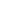 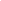 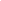 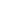 di non aderire e non fare parte di  associazioni  o  organizzazioni,  a  prescindere dal loro carattere riservato o meno, i cui specifici ambiti di interesse possano interferire con lo svolgimento  delle  attività  della  struttura  di Sapienza, di seguito “struttura”, presso la quale verrà eseguita la prestazione;di aderire e fare parte delle seguenti associazioni o organizzazioni,  a  prescindere dal loro carattere riservato o meno, i cui ambiti di interesse possono interferire con lo svolgimento delle attività della struttura, indicando qui di seguito i dati essenziali relativi all’associazione e alle ragioni della potenziale interferenza:di non aver avuto, negli ultimi tre anni, rapporti di collaborazione, diretti o indiretti, in qualunque modo retribuiti, con soggetti privati che, per quanto di propria conoscenza, abbiano interessi in attività o decisioni inerenti alla struttura con riferimento all’attività che dovrà svolgere;di aver avuto, negli ultimi tre anni, i seguenti rapporti di collaborazione, diretti o indiretti, in qualunque modo retribuiti, con soggetti privati che, per quanto di propria conoscenza, abbiano interessi in attività o decisioni inerenti alla struttura con riferimento all’attività che dovrà svolgere,in tal caso precisando se in prima persona, o per quanto di propria conoscenza i propri parenti o affini entro il secondo grado, il coniuge o il convivente, abbiano ancora rapporti finanziari con i soggetti nei cui confronti il dichiarante ha intrattenuto rapporti di collaborazione;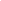 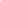 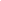 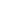 di non avere direttamente o per  interposta  persona,  interessi  economici  in enti, imprese e società che operano nei settori dell’attività della struttura;di avere direttamente o per  interposta  persona, i seguenti interessi  economici in enti, imprese e società che operano nei settori dell’attività della struttura:che non sussistono, per quanto di propria conoscenza, ulteriori situazioni, anche potenziali, di conflitto di interessi in relazione all’incarico che deve essere svolto presso la struttura;di non aver riportato condanne, anche con sentenza non passata in giudicato, per uno dei reati previsti dal capo I del titolo II del libro secondo del codice penale e/o per reati per i quali è previsto l'arresto obbligatorio in flagranza ai sensi dell’art. 380 c.p.p.,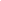 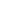 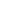 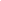 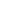 E SI OBBLIGAad astenersi dallo svolgimento di attività o dal prendere e dal partecipare all'adozione di decisioni, che possano coinvolgere interessi propri, o di suoi parenti, affini entro il secondo grado, del coniuge o di conviventi, oppure di persone con le quali abbia rapporti di frequentazione abituale, o di soggetti od organizzazioni con cui egli o il proprio coniuge abbia causa pendente o grave inimicizia o rapporti di credito o debito significativi, ovvero di soggetti od organizzazioni di cui sia tutore, curatore, procuratore o agente, ovvero di enti, associazioni anche non riconosciute, comitati, società o stabilimenti di cui sia amministratore o gerente o dirigente;ad astenersi, inoltre, dal prendere decisioni o svolgere attività inerenti all’incarico affidatogli in situazioni di conflitto, anche potenziale, con interessi personali, del coniuge, di conviventi, di parenti, di affini entro il secondo grado; consapevole che il conflitto può riguardare interessi di qualsiasi natura, anche non patrimoniali, come quelli derivanti, ad es., dall’intento di assecondare pressioni politiche, sindacali o dei superiori gerarchici;a dare tempestiva comunicazione alla struttura qualora ritenga che, nel corso dell’espletamento dell’incarico, possa sussistere un conflitto, anche potenziale, di interessi tra le attività della struttura e un interesse personale proprio o di suoi parenti, affini entro il secondo grado, del coniuge o di conviventi, oppure di persone con le quali abbia rapporti di frequentazione abituale, o di soggetti od organizzazioni con cui egli o il proprio coniuge abbia causa pendente o grave inimicizia o rapporti di credito o debito significativi, ovvero di soggetti od organizzazioni di cui sia tutore, curatore, procuratore o agente, ovvero di enti, associazioni anche non riconosciute, comitati, società o stabilimenti di cui sia amministratore o gerente o dirigente;ad astenersi dal ricevere incarichi di collaborazione da soggetti privati che abbiano avuto, negli ultimi due anni, un interesse economico significativo in decisioni o attività inerenti alla struttura presso la quale verrà eseguita la prestazione;ad astenersi dal compiere qualsiasi atto da cui possa derivargli potenzialmente un vantaggio personale, diretto od indiretto, o che assicuri un indebito vantaggio diretto o indiretto ad organizzazioni, persone o a gruppi di persone, e a darne tempestiva comunicazione alla struttura;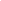 ad astenersi in ogni altro caso in cui esistano gravi ragioni di convenienza.Il/La sottoscritto/a dichiara di aver letto e di conoscere il Codice di comportamento dei dipendenti di Sapienza, emanato con D.R. n. 1528 del 27.05.2015 e che dal momento dell’accettazione dell’incarico sarà obbligato ad osservarlo.Il/La sottoscritto/a si impegna, altresì, a trasmettere a Sapienza il curriculum vitae ai fini della pubblicazione sul sito istituzionale di Ateneo, nonché a comunicare tempestivamente eventuali variazioni del contenuto della presente dichiarazione.Roma,  	Il Dichiarante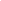 INFORMATIVA SUL TRATTAMENTO DEI DATI PERSONALI FORNITI CON LA RICHIESTA AI SENSI DELL’ART. 13 DEL REGOLAMENTO UE N. 679/2016Titolare del trattamento dei datiE’ titolare del trattamento dei dati l’Università degli Studi di Roma “La Sapienza”; legale rappresentante dell’Università è il Rettore pro tempore.Dati di contatto: urp@uniroma1.it; PEC: protocollosapienza@cert.uniroma1.itDati di contatto del Responsabile della protezione dei datirpd@uniroma1.it; PEC: rpd@cert.uniroma1.itFinalità del trattamento e base giuridicaAi sensi dell’articolo 6 del Regolamento UE, il trattamento dei dati personali risulta necessario per l'esecuzione di un compito di interesse pubblico, connesso all'esercizio di pubblici poteri di cui è investito il titolare del trattamento. In particolare, ai sensi dell’art. 2, comma 4, del Regolamento per il conferimento di incarichi individuali di lavoro autonomo a soggetti esterni all’Ateneo, emanato con D.D. n. 1539/2018 del 12.06.2018, gli incarichi di lavoro autonomo non possono essere conferiti a soggetti che si trovino in situazione, anche potenziale, di conflitto di interesse con l’Università “La Sapienza”, nel rispetto di quanto previsto dalla normativa nazionale in materia.Natura del conferimento dei dati e conseguenze di un eventuale rifiutoIl conferimento dei dati personali è obbligatorioModalità del trattamento e soggetti autorizzati al trattamentoIl trattamento dei dati personali è curato da unità di personale designate dalle Strutture dell’Università “La Sapienza”, autorizzate e competenti al riguardo, con procedure sia informatizzate che cartacee. Non vi sono ulteriori destinatari dei dati.Diritti dell’interessatoL’interessato potrà chiedere al titolare o al responsabile della protezione dei dati, sopra indicati,, ricorrendone le condizioni, l’accesso ai dati personali ai sensi dell’art. 15 del Regolamento, la rettifica degli stessi ai sensi dell’art. 16 del Regolamento, la cancellazione degli stessi ai sensi dell’art. 17 del Regolamento o la limitazione del trattamento ai sensi dell’art. 18 del Regolamento, ovvero potrà opporsi al loro trattamento ai sensi dell’art. 21 del Regolamento, oltre a poter esercitare il diritto alla portabilità dei dati ai sensi dell’art. 20 del Regolamento.In caso di violazione delle disposizioni del Regolamento, l’interessato potrà proporre reclamo al Garante per la protezione dei dati personali.Il sottoscritto dichiara di aver letto e compreso la presente informativa nonché di prestare il consenso al trattamento dei dati per le finalità di cui alla informativa medesima.Roma,  	Firma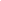 Il/la sottoscritto/anato/ailResidente inVia/P.zzaCAPCodice Fiscale/Partita IvaAssociazione – circolo - altri organismiDenominazioneRagioni della potenziale interferenzaTipo di rapportoSoggetto privatoSoggetto beneficiarioRapporto di parentelaPeriodo di riferimentoTipo di rapportoSoggetto privatoSoggetto beneficiarioPeriodo di riferimento